Сценарий праздника школьной библиотеки«Сказочная страна – библиотека»(для учащихся начальных классов)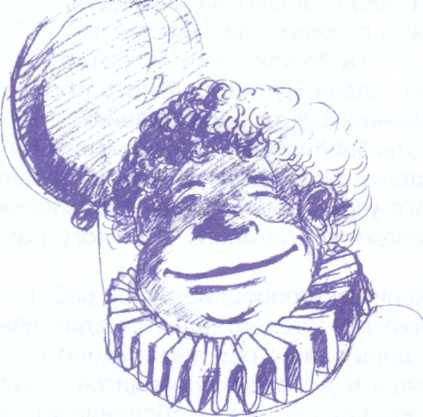 Гном Библиогномус (с бородой и в остроконечном колпачке). Здравствуйте, ребята! Я – самый главный гном в нашей библиотеке. Меня зовут Библиогномус, мне две тысячи лет. Я с большим удовольствием и почтением приветствую маленьких друзей. Я рад каждому новому читателю. Пока дети любят книги – я живу. Я гном Библиогномус, и тысячи книгЧитать и листать я часами привык.Стихи же я знаю все-все наизусть,Со мною не дружат ни скука, ни грусть.Историй и сказок причудлива нить,Я чудо любое могу сочинить.Гномик Буквик (в колпачке, но без бороды). Я еще совсем маленький: мне триста лет. И я только научился читать и писать. Зато твердо знаю, как нужно обращаться с книгами.Прошу не ставить я кастрюлиИ не давать собаке Жуле,Не класть на книги бутербродИ не читать наоборот.Прошу не драться, не кидатьсяИ с книгой в ванне не плескаться.Всем вам сейчас сказать спешу,Что книги я любить прошу.Гномик Хитрюша (выбегает на сцену в кепке козырь¬ком назад). Привет-хрювет! Ой, не слушайте, ребята, вы этих гномов! Книжки-коврижки... Я вам лучше прикольную песню спою!Библиогномус. Подожди, Хитрюша, ты всегда все портишь! И когда только ты научишься читать и поумнеешь хоть немного. Ребята ведь не поверили ни одному твоему слову. Они прекрасно знают, как вести себя в библиотеке.Ученица.Нельзя здесь мяукать,Фырчать и рычать.Ведь доброго ГномаНельзя огорчать.Нельзя лезть на шкаф,Колотить зеркала.Вас просит всех Гном,Чтоб была тишина.Нельзя здесь шуметь,Рвать страницы, цветы.У Гнома в гостяхВедь находишься ты!Библиогномус. Я, ребята, очень люблю всяческие праздники, которые мы будем отмечать с вами вместе. Это и Новый год, и неделя Самой Красивой Бумажной Снежинки, и Сосулькины проводы. В апреле обязательно отмечается День Солнечных Зайчиков, когда на всех рисунках, которые вы мне подарите, должны быть только веселые зайцы. Зато во все остальные дни можно рисовать все, что угодно.Три линии, черточки, штрихДа пара теней под конец:И город волшебный затих,И перья ерошит птенец.Вот клоуны Бим, Бам и Бом,Три пса, два веселых клестаИ кошка, что прячет альбом,Тихонечко спрыгнут с листа.А я непременно напишу художникам доброе письмо и пришлю какой-нибудь сказочный подарок: взбитые облака, носовой платочек от всяких микробусов, кроссворд из страны Умногномусов или книжку-малышку гномов Крохотуликов.Буквик. А еще в библиотеке много настольных игр и поделок из различных веселых детских журналов. Их можно самим вырезать и склеить. А еще пазлы, пластилин, волшебные фломастеры и сканворды.Хитрюша. Ой-ой, расхвастался! А я вот буду подстраивать всякие пакости: кнопки ребятам подкладывать, жужжать им в уши, когда они книжки выбирают, за шкафом прятаться и всех пугать.Библиогномус. А разве ребятам понравится такое? Они выгонят тебя из библиотеки. Лучше учись-ка читать, чтобы участвовать в наших веселых конкурсах и сочинять сказки, истории, письма и стихи. Такие замечательные, как те, что сочиняют мои друзья-малыши.Ученик.У моей сороконожкиВсе-все-все босые ножки.Надо мне ее обуть,В магазинчик заглянуть.Я купил четыре парыБотиков совсем не старых,Для последних задних ножекДесять пар смешных сапожек,Две прекрасные обновки – Очень модные кроссовки.А на десять прочих лапокНакупил ей разных тапок.Я обул сороконожкуИ спросил сердито крошку:«Что же ты, на самом деле,Ковыляешь еле-еле?».Хитрюша. Какое смешное стихотворение! Я тоже хочу сочинять. Пойду-ка я возьму букварь и волшебную палочку Библиогномуса и научусь читать за полчаса.Буквик. А знаете, ребята, откуда в нашей библиотеке так много новых и интересных книг и журналов? Это учащиеся, когда переходят в другой класс, дарят их на память Библиогномусу. И он не пользуется для этого волшебной палочкой, как Хитрюша, а просто говорит...Библиогномус.У каждого дома есть множество книг.И если не жаден ты, мой ученик,То мне принеси только книгу одну,В нее непременно тотчас загляну...Спасибо заранее всем говорю.Улыбку свою до ушей вам дарю!А еще каждому малышу, подарившему книгу или журнал, я вручаю медаль «Лучший друг Гнома Библиогномуса». И у некоторых ребят таких медалей даже несколько.Хитрюша. Ой, я тоже хочу медаль! Вот я принес в подарок журналы и книги (протягивает несколько рваных и грязных).Буквик. Ну, разве можно так неаккуратно обращаться с тем, во что люди вложили знания, труд, любовь? Если тебе сейчас порвать курточку и кепочку, облить тебя клеем и компотом? Как ты себя будешь чувствовать?Хитрюша. Плохо-плохо! Я просто заболею!Библиогномус. Так и книги. Они живые, и чувствуют все-все, и от плохого обращения могут заболеть. И даже умереть.Мне книги лишь новые можно нести,А грязные, рваные здесь не в чести.От старых, от пыльных разорванных книгНачну я чихать, словно древний старик.Я сразу пойму, если в пятнах листы,Что книги не любишь, не жалуешь ты.Хитрюша. Прости меня, пожалуйста, Гном Библиогномус! Сейчас я все подклею и рисунки сотру. А знаешь, я уже выучил все буквы и могу прочитать стихотворение, которое сам сочинил.Библиотека – книжкин дом,Живет в ней Библиогномус Гном.И говорит всем об одном:Любите книги, дети!Библиотека – знаний клад,Здесь сказок и стихов парад.И побывать в ней будет радЛюбой малыш на свете.Буквик. Чудесные стихи сочинил Хитрюша! Правда, ребята? Вот видите, каким он был неучем и безобразником. И каким стал умным и хорошим, как только начал дружить с книгами.Библиогномус. А знаете, малыши, что у библиотеки и книг много друзей? Это и попугай Повторялкин, и жираф Рифмулькин, и фея Книженика. Они со временем станут и вашими друзьями!Фея Книженика. Милые мои малыши! Все, что я вам сейчас пожелаю, обязательно сбудется.Умеете вы и читать, и считать,Желаю, чтоб вы научились летать.Желаю вам всем прочитать горы книг,И станет прилежным любой ученик.Желаю, ребята, со сказкой дружить,И в сказочном мире немножко пожить.Желаю вам всем только Знайками быть,А книги и знать, и, конечно, любить.Гномы (все вместе).Желаем веселых друзей и подруг,Чтоб добрые люди лишь были вокруг.Библиогномус. И я знаю, что вы все станете дорогими гостями в библиотеке. И мы обязательно будем дружить, чтобы я мог сказать каждому малышу:Гном встречался с твоею мамой,Говорил ей об одном:«Ты – мой друг, и лучший самый,Тебе сердце дарит Гном».